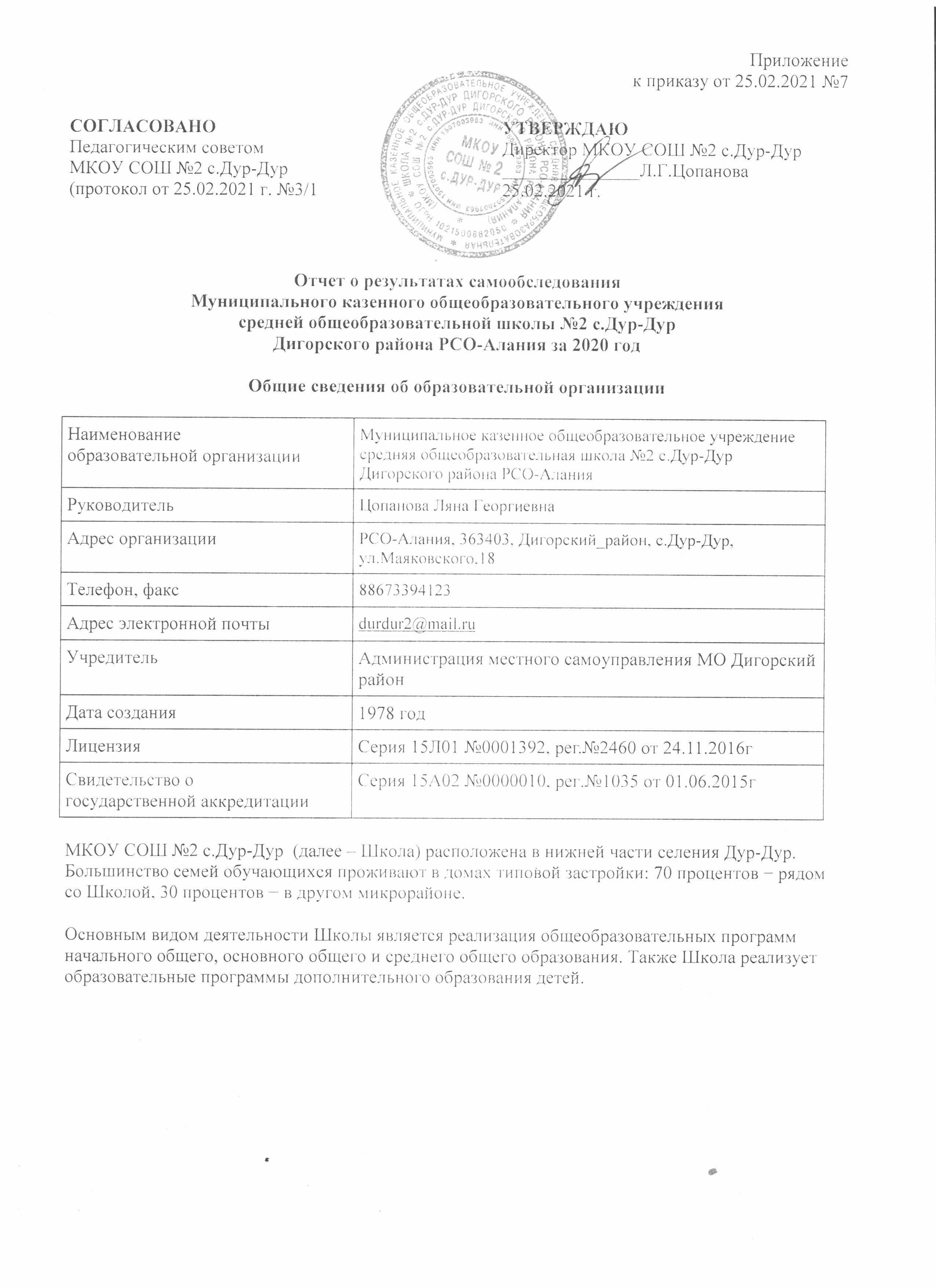 Аналитическая частьI. Оценка образовательной деятельности       Образовательная деятельность в Школе организуется в соответствии с Федеральным законом от 29.12.2012 № 273-ФЗ «Об образовании в Российской Федерации», ФГОС начального общего, основного общего и среднего общего образования, СП 2.4.3648-20 «Санитарно-эпидемиологические требования к организациям воспитания и обучения, отдыха и оздоровления детей и молодежи», СанПиН 1.2.3685-21 «Гигиенические нормативы и требования к обеспечению безопасности и (или) безвредности для человека факторов среды обитания», другими нормативными правовыми актами, которые регулируют деятельность образовательных организаций, основными образовательными программами, локальными нормативными актами Школы.      Учебный план 1–4-х классов ориентирован на 4-летний нормативный срок освоения основной образовательной программы начального общего образования (реализация ФГОС НОО), 5–9-х классов – на 5-летний нормативный срок освоения основной образовательной программы основного общего образования (реализация ФГОС ООО), 10–11-х классов – на 2-летний нормативный срок освоения образовательной программы среднего общего образования (реализация ГОС СОО).     В 2020 году в результате введения ограничительных мер в связи с распространением коронавирусной инфекции часть образовательных программ в 2019/2020 учебном году пришлось реализовывать с применением электронного обучения и дистанционных образовательных технологий. Для этого использовались федеральные и региональные информационные ресурсы.      Результаты педагогического анализа, проведенного по итогам освоения образовательных программ в дистанционном режиме, свидетельствуют о снижении результативности образовательной деятельности в начальной и основной школе. Причину данной ситуации видим в следующем:недостаточное обеспечение обучающихся техническими средствами обучения – компьютерами, ноутбуками и др., высокоскоростным интернетом;недостаточное внимание родителей (законных представителей) обучающихся при организации домашней обстановки, способствующей успешному освоению образовательных программ;не успешность работников Школы в установлении полноценного взаимодействия с родителями, проведении достаточных разъяснений о включенности в дистанционные занятия и значимости их для обучающихся.       Исходя из сложившейся ситуации, в плане работы Школы на 2021 год необходимо предусмотреть мероприятия, минимизирующие выявленные дефициты, включить мероприятия в план ВСОКО.Воспитательная работа        В 2020 году Школа провела работу по профилактике употребления психоактивных веществ (ПАВ), формированию здорового образа жизни и воспитанию законопослушного поведения обучающихся. Мероприятия проводились с участием обучающихся и их родителей. Проводилась систематическая работа с родителями по разъяснению уголовной и административной ответственности за преступления и правонарушения, связанные с незаконным оборотом наркотиков, незаконным потреблением наркотиков и других ПАВ.Были организованы:участие в конкурсе социальных плакатов «Я против ПАВ»;участие в областном конкурсе антинаркотической социальной рекламы;проведение классных часов и бесед на антинаркотические темы с использованием ИКТ-технологий;книжная выставка «Я выбираю жизнь» в школьной библиотеке;онлайн-лекции с участием сотрудников МВД.Дополнительное образованиеДополнительное образование ведется по программам следующей направленности:естественнонаучное;техническое;художественное;физкультурно-спортивное;туристско-краеведческое.      Выбор направлений осуществлен на основании опроса обучающихся и родителей, который провели в сентябре 2020 года. По итогам опроса выявили, что естественно-научное направление выбрало 20 процентов, туристско-краеведческое – 15 процентов, техническое – 20 процентов, художественное – 20 процентов, физкультурно-спортивное – 25процентов.         Во второй половине 2019/2020 учебного года и в первой половине 2020/2021 учебного года пришлось ввести дистанционные занятия по программам дополнительного образования. Учет родительского мнения показал, что почти половина родителей (законных представителей) обучающихся не удовлетворены подобным форматом занятий по дополнительному образованию.        Анализ данных по посещению детьми занятий дополнительного образования показывает снижение показателя по охвату в связи с переходом на дистанционный режим, особенно по программам технической и физкультурно-спортивной направленности, что является закономерным.Удовлетворенность дополнительным образованием в 2020 годуII. Оценка системы управления организациейУправление осуществляется на принципах единоначалия и самоуправления.Органы управления, действующие в ШколеДля осуществления учебно-методической работы в Школе создано три предметных методических объединения: гуманитарных  дисциплин;естественно-научных и математических дисциплин;педагогов начального образования;классных руководителей.     В целях учета мнения обучающихся и родителей (законных представителей) несовершеннолетних обучающихся в Школе действуют Совет обучающихся и Совет родителей.         По итогам 2020 года система управления Школой оценивается как эффективная, позволяющая учесть мнение работников и всех участников образовательных отношений. В следующем году изменение системы управления не планируется.         В 2020 году систему управления внесли организационные изменения в связи с дистанционной работой и обучением. В перечень обязанностей заместителя директора по УР добавили организацию контроля за созданием условий и качеством дистанционного обучения. Определили способы, чтобы оповещать учителей и собирать данные, которые затем автоматически обрабатывали и хранили на виртуальных дисках и сервере Школы.III. Оценка содержания и качества подготовки обучающихсяВ ходе анализа результатов итоговой аттестации выявлен стабильный  100%  уровень обученности школьников в рамках  образовательных стандартов на 1, 2 и 3ступенях.Анализ качества обученности (по классам, по ступеням) по результатам 2019-2020 уч.г:  В 2019-2020 учебном году большая часть мероприятий  и действий учителей-предметников были направлены на ликвидацию пробелов в знаниях доминирующей части обучающихся.  На следующий учебный год учителям рекомендовано подготовить программу работы с классами, имеющими низкую мотивацию к обучению (6,7,8, 9 кл.), и усилить работу с детьми, мотивированными на обучение, и результат  в виде независимой оценки (победы в конкурсах, олимпиадах и т.д.) Необходимо отметить, что при этом дано разъяснение  руководствоваться рекомендациями, государственными санитарно-эпидемиологическими правилами и гигиеническими нормативами (постановление Главного государственного санитарного врача РФ от 22.05.2020г.№15 «Об утверждении санитарно-эпидемиологических правил СП 3.1.3597-20 «Профилактика новой коронавирусной инфекции COVID-19»; от 30.06.2020 №16 «Об утверждении с/ э правил СП 3.1/2.4.3598-20».   Сравнительный анализ качества знаний:- согласно сравнительным данным по качеству обученности по предметам, по сравнению с прошлым учебным годом произошло повышение качества обученности по некоторым предметам, в связи с вновь прибывшим контингентом учащихся из разных школ с различной учебной подготовкой и мотивацией к обучению. Однако есть предметы,  по которым учащиеся показали стабильный результат: ИЗО, музыка, технология, ОБЖ, МХК, Ф/К, родная литература, история, литература  а также положительную динамику роста качества знаний по предметам: математике (2,3,4,5,7,10), литературе и чтению (1,2,3,4,5,7,8,11), обществознанию (5,7,8). С учетом трудностей протекания адаптационного периода во вновь создавшихся детских коллективах, учителям-предметникам необходимо продолжить работу по созданию благоприятных условий для обучения, воспитания и развития школьников; необходимо повысить уровень профессиональной подготовленности учителям, имеющим перерыв в образовательной деятельности; молодым специалистам систематически обращаться за помощью к наставникам, посещать уроки коллег.                                                                                                 ФГОС   Основное внимание  при изучении состояния преподавания уделялось следующим вопросам: уровень сформированности универсальных  учебных действий учащихся начальной и основной школы;- научно-методическое обеспечение уроков;- реализация государственных стандартов;- материальная база;- эффективность курсовой подготовки;- организации методической работы в начальной и основной школе.Анализ состояния преподавания свидетельствует о том, что все учителя начальных классов и учителя-предметники, работающие в 5-9 классах, овладели новыми переработанными развивающими программами и УМК. На уроках  значительно активизировалось использование дидактической игры и нестандартных уроков  в формировании УУД. Все  учителя  добиваются максимальной уплотненности урока, насыщенности его учебным материалом, обеспечивают усвоение программного материала учащимися непосредственно на уроке. Результативность работы   является следствием продуманного планирования целей уроков и комплексной их реализации через содержание учебного материала, умелого использования этими учителями таблиц, системы тренировочных упражнений.  Значительная часть уроков отличается правильным построением с учетом современных требований к уроку по отдельному УМК. Все учителя используют на уроках   задания, носящие поисковый характер, проблемно-поисковые методы обучения.Все педагоги добиваются того, что результатом обучения должно стать  формирование у обучающихся общеучебных навыков и способности к самоорганизации своей деятельности, позволяющих решать различные учебные задачи, т.е.должно быть сформировано «умение учиться».В начальной школе были проведены 4  предметных олимпиады: по русскому языку, экономике, окружающему миру и  математике, которые позволили выявить наиболее мотивированных учащихся.По результатам олимпиад было отмечено, что в начальной школе необходимо продолжить работу по совершенствованию единой системы подготовки к олимпиадам, конкурсам.В соответствии с планом работы ВШК на 2020-2021 учебный год проведен анализ результатов государственной (итоговой) аттестации выпускников за курс основной общей и  средней  общей школы. При подготовке и проведении государственной итоговой аттестации выпускников 9 и 11 классов школа руководствовалась:Федеральным законом «Об образовании в РФ» от 29.12.2012г. №273-ФЗ;Порядком проведения государственной итоговой аттестации по образовательным програм-мам основного общего образования (приказ Минпросвещения России и Рособрнадзора от 07.11. 2018 №189/1513);Порядком проведения государственной итоговой аттестации по образовательным програм-мам среднего общего образования (пр. Минпросвещения России и Рособрнадзора от 07.11.2018 № 190/1512);нормативными документами Министерства просвещения РФ;нормативными документами Министерства образования и науки РСО-Алания;планом подготовки к государственной итоговой аттестации выпускников 9, 11 классов МКОУ  СОШ №2 с.Дур-Дур Дигорского района в 2019-2020 учебном году.течение учебного года по плану подготовки к государственной итоговой аттестации выпускников 9, 11 классов  в 2019-2020 учебном году администрацией ОУ осуществлялся контроль работы учителей-предметников по подготовке к государственной итоговой аттестации. Своевременно были изданы приказы об окончании учебного года, о допуске к государственной итоговой аттестации обучающихся 9, 11 классов. Государственная итоговая аттестация осуществлялась в соответствии с расписанием и графиком.Обучающиеся, родители, педагогический коллектив были ознакомлены:-  с нормативно-правовой базой,-  порядком проведения экзаменов в форме единого государственного экзамена (ЕГЭ), основного государственного экзамена (ОГЭ), государственного выпускного экзамена (ГВЭ), - методическими рекомендациями по организации деятельности выпускников во время подго-товки и прохождения ГИА,- с правилами заполнения бланковна методических советах, родительских собраниях 9 и 11классов, индивидуальных кон-сультациях, классных часах.школе была создана информационная среда по подготовке и проведению ГИА, оформлены стенды для родителей и обучающихся «ГИА – 9», «ГИА - 11» в фойе школы и учебных кабинетах выпускных классов. На сайте образовательного учреждения функционировал раздел «Итоговая и промежуточная аттестация».течение учебного года осуществлялось консультирование (индивидуальное и группо-вое) по предметам, выносимым на государственную итоговую аттестацию. При этом активно использовались INTERNET-ресурсы - сайты ФИПИ, ГИА в УР, Решу ЕГЭ, Решу ОГЭ. Админи-страцией ОУ и учителями - предметниками регулярно проводились диагностические работы (пробные экзамены), по итогам пробных экзаменов проводилась коррекционная работа, реализовались планы ликвидации пробелов в знаниях, выявленных на диагностических работах.Регулярно классными руководителями 9 и 11 классов и учителями-предметниками велась работа с родителями: знакомили с итогами диагностических работ, контрольных работ, пробных ЕГЭ и ОГЭ.Контрольно-аналитическая деятельность в выпускных классах проводилась по нескольким направлениям:Контроль уровня качества обученности учащихся 9, 11 классов осуществлялся посред-ством проведения и последующего анализа контрольных работ, контрольных срезов, тестовых заданий различного уровня.Контроль качества преподавания предметов школьного учебного плана осуществлялся пу-тем посещения групповых занятий со стороны администрации школы.Контроль выполнения программного материала по предметам школьного учебного плана.Контроль ведения классных журналов выпускных классов.Контроль успеваемости и посещаемости выпускников 9, 11 классов.         Все итоги контрольных процедур были описаны в аналитических справках,                       обсуждены на совещаниях педагогического коллектива и методических советах.Результаты ЕГЭОбщее количество выпускников по годам В 2017-2018 учебном году допущены 10 учащихся (100%)  ,  2018-2019 учебном году допущены к государственной (итоговой) аттестации    9 уч-ся (100%) ; в 2020-2021 учебном  году –   13 выпускников( 6  решили поступать в вузы и сдавали  предметы по выбору)  По результатам  государственной (итоговой) аттестации  выпускников  11 класса в 2018 году 1 ученица не     получила  аттестат о среднем  общем образовании, в 2019 году и 2020г. все получили аттестаты. Результаты обязательных ЕГЭМатематика (базовый уровень)Математика (профильный уровень)Русский язык Результаты экзаменов по выборуФизика:   мин порог -36 баллов, максимал.- 45История  Минимальный уровень – 32 балла. В 2017-2018 году все преодолели пороговый уровень -2уч-ся, максимальный – 45; в 2018-2019 учебном году - 4 ученика, максимальный -54; в 2019-2020 уч.г – 2 ученика и оба не преодолели мин порог, макс. балл- 29.Биология   Пороговый уровень – 36 баллов.  В 2018 г.сдавали 4 , из них 2 не преодолели мин. порог, макс  балл: 48; в 2019г.- 2ученика, из них 1 сдал, 1- не преодолел мин.порог, макс – 53; в 2020году – 1 и не преодолела мин. порог, макс. – 32.                                                                                                                                                                                                                                                                                                                          Химия    Пороговый уровень -36 баллов.В 2017-2018году- 2 ученика,1 сдал, 1 не преодолел мин.порог, макс. - 39; в 2018-2019 году- 1, макс.- 45; в 2019-2020 году- 1, макс. – 55.ОбществознаниеМинимальный  уровень 42 балла. В 2017-2018 уч.г  – 5 учеников из них 2 сдали, 3 не преодолели мин. порог, макс.- 50; в 2018-2019 уч.г – 7, из них 4 преодолели мин. порог, 3- нет,макс.52; в 2019-2020году -5 из них 2 сдали, 3 нет, макс- 45Средний балл предметов  обязательных и по выбору.Сравнение результатов ЕГЭ за 2018-2020ггПоложительная динамика качества знаний по сравнению с предыдущими учебными годами наблюдается  по школе по обществознанию,  химии,   биологии. Отрицательная динамика наблюдается по русскому языку , по математике, истории. В целом анализ ГИА – 2018-2020гг. показал, что все обучающиеся усвоили обязательный минимум стандарта знаний, кроме 1 обучающейся по математике.  Учителям  математики, русского языка  и по истории следует обратить особое внимание на улучшение качества подготовки обучающихся к ГИА – 2021 , оказывать индивидуальный подход в обучении, работать над устранением пробелов в знаниях обучающихся.Средний балл  по предметам по РСО- Алания, Дигорский район, школа за 3 годаВ течение трех последних лет выпускники школы показали следующие результаты в ГИА  в сравнении с республикой, районом : - в 2018 г. - выше результаты  по школе, чем по району по математике профильной, физике, истории; -  в 2019г. - школьные результаты  выше районных результатов  по математике  базовой и профильной, химии, биологии и  разница в 1 балл по русскому языку ;- в 2020г.- выше результаты  школьные, чем районные по математике профильной, химии,Ниже результаты  школьные  в 2018г. - по русскому языку, математике базовой, химии, биологии, обществознанию; в 2019г. – по истории, обществознанию;В 2020г. – по русскому языку, биологии, истории, обществознанию.  Но можно выделить и положительные моменты:- в 2018 году 5 выпускников из 10 имеют в аттестате «4» и «5»;-  в 2019 году -1 медалист, 1-имеет аттестат с одними пятерками и еще 5- с «4» и «5» из девяти;-  в 2020 году количество медалистов - 2 человека и  еще 4  выпускника имеют аттестаты с четверками и  пятерками из 13, что тоже является элементом  положительной динамики.Выводы:Считать повышение качества обучения по предметам инвариантной части учебного плана первоочередной задачей школы в 2020-2021 учебном году на всех ступенях обучения.Но все же нужно выделить несколько существенных проблем и   для повышения качества обучения и как следствие результатов Государственной итоговой аттестации рекомендовано:- обсудить подробный анализ результатов  ЕГЭ 2020  года на педагогическом совете школы и заседаниях ШМО в августе-сентябре 2020 года, что и было сделано; - рассмотреть и утвердить план мероприятий по подготовке и проведению государственной (итоговой) аттестации 2020 – 2021 года с учетом результатов  ЕГЭ 2020 года. - внести в содержание внутришкольного контроля вопросы контроля за подготовкой к  ЕГЭ;- систематически рассматривать вопросы повышения качества подготовки выпускников  11 класса к государственной (итоговой) аттестации в разных формах на совещаниях, заседаниях, советах;- продолжить работу по созданию оптимальных условий для проведения ЕГЭ;- продолжить систематическую планомерную работу участников образовательного процесса с КИМами, бланками и др. материалами ЕГЭ;- продолжить разъяснительную работу с участниками общеобразовательного процесса и родителями выпускников по организации и проведению ЕГЭ;- осуществлять взаимодействие между семьёй и школой с целью организации совместных действий для решения успешности обучения и подготовки в ЕГЭ.Руководителям школьных методических объединений:- провести качественный анализ по результатам итоговой аттестации, разработать план устранения недостатков и обеспечить безусловное его выполнение в течение года; (выполняется)- на заседании предметных методических объединений обсуждать результаты проводимых контрольных срезов и намечать пути по ликвидации возникающих у учащихся затруднений;- совершенствовать методическую работу, направленную на повышение качества подготовки выпускников 11 класса к ГИА.                                                                                          Результаты ОГЭОбщее количество выпускников по годам В 2017-2018 учебном году допущены к государственной (итоговой) аттестации    10 учащихся (100%); в 2018-2019 учебном  году –  13 обучающихся (100%), в 2019-2020 уч.году –не сдавали ОГЭ.  По результатам  государственной (итоговой) аттестации  выпускников 9 класса получили аттестаты об основном    общем образовании все 37 выпускников  за 3 года.Результаты ОГЭМатематика Русский языкХимияБиологияИсторияОбществознаниеГеографияСредний балл предметов  обязательных и по выбору.Исходя из вышеизложенного, можно сказать следующее: Государственная (итоговая) аттестация показала, что выпускники  9 класса  (100 %)  по результатам 2 –х лет( в 2020г. отменен ОГЭ) справились с обязательными экзаменами по общеобразовательным предметам: русскому языку и математике, преодолев порог минимального количества баллов.Все 37 выпускников   по предметам по выбору  преодолели пороговой уровень.  3.  Повысились школьные показатели по математике,  географии, обществознанию   В  динамике за 2 года успеваемость стабильна 100% по русскому языку.Положительная динамика качества знаний по сравнению с предыдущим учебным годом наблюдается по  математике - на 10 %, обществознанию на 27%,  географии – 7%.Считать повышение качества обучения по предметам инвариантной части учебного плана первоочередной задачей школы в 2020-2021 учебном году на второй  ступени обучения.Выводы по результатам 3-х лет:- школа обеспечила выполнение Федерального закона «Об образовании в Российской Федерации»;проведен промежуточный контроль в выпускных классах;школа провела планомерную работу по подготовке и проведению государственной итоговой аттестации выпускников в форме  ОГЭ  и  ЕГЭ, обеспечила организованное проведение государственной итоговой аттестации;обращений родителей по вопросам нарушений в подготовке к проведению государственной итоговой государственной аттестации выпускников в школу не поступало;своевременно и четко работали учителя-предметники и классные руководители по информированию, ознакомлению с документами выпускников и их родителей, выставлению оценок, оформлению документации;проведены репетиционные экзамены по всем выбранным предметам с последующей проверкой и анализом работ;подведены итоги освоения образовательных программ в соответствии с учебным планом, теоретическая и практическая части образовательных программ освоены;успешность сдачи экзаменов по  школе  не всегда имеет стабильный характер;результаты ГИА показали, что 97% выпускников 11 классов овладели ЗУН на уровне СОО, кроме 1 ученицы выпуска 2018г., -  100% выпускников 9 классов – на уровне ООО.Рекомендации на 2020-2021 учебный год: Руководителям ШМО:разработать план устранения недостатков и обеспечить его выполнение в течение года;итоги результатов ГИА обсудить на заседании методического объединения учителей;- развивать систему подготовки и организации государственной итоговой аттестации выпускников школы в форме ЕГЭ  через повышение информационной компетенции участников образовательного процесса, используя Интернет-ресурсы.Учителям математики:регулярно уделять внимание выполнению упражнений, развивающих базовые математические компетенции (умение читать и верно понимать задание, решать практические задачи, выпол-нять арифметические действия, простейшие алгебраические преобразования и т.д.);усилить работу по ликвидации и предупреждению выявленных пробелов;на основе содержательного анализа итогов ГИА выделить проблемные темы для организации повторения по математике в 2020-2021 учебном году на дополнительных занятиях; - с учащимися, испытывающими затруднения при изучении предмета, в первую очередь, закреплять достигнутые успехи;-  определить индивидуально для каждого ученика перечень тем, по которым у них есть позитивные продвижения, и работать над их развитием;с сильными учащимися помимо тренировки в решении задач базового уровня сложности проводить разбор методов решения задач повышенного уровня сложности;формировать у обучающихся навыки самоконтроля, самопроверки.Учителям русского языка :усилить работу по ликвидации и предупреждению выявленных пробелов;на основе содержательного анализа итогов ГИА выделить проблемные темы для организации повторения по русскому языку в 2020-2021 учебном году на дополнительных занятиях;-с учащимися, испытывающими затруднения при изучении предмета, в первую очередь, закреплять достигнутые успехи; определить индивидуальную траекторию для каждого ученика;формировать у обучающихся навыки самоконтроля, самопроверки;практиковать систематическое использование заданий на анализ, самоконтроль, редактирование;реализовать дифференцированный подход в обучении русскому языку: предъявлять теоретический материал с учётом его обязательного и необязательного усвоения на определённом этапе обучения, использовать упражнения, позволяющие осуществлять уровневую дифференциацию и индивидуальный подход в обучении, учитывать индивидуальные потребности обучающегося;формировать навыки самостоятельной деятельности обучающихся с использованием разнообразной учебной литературы (словарей, справочников, самоучителей, практикумов, пособий для подготовки к экзаменам, мультимедийных средств и т.п.), системы разнообразных «подсказок»: опорных материалов в виде схем, таблиц, рисунков, планов, конспектов, а также инструкций, направленных на формирование правильного способа действия (как применять правило, как слушать и читать текст, чтобы понять его содержание, как писать изложение, как писать сочинение, как оценивать речевое высказывание и т.п.);орфографические нормы русского языка необходимо закреплять и систематизировать параллельно с работой по фонетике, лексике, грамматике.Учителям-предметникам:определить целевые установки:- обучающиеся с низким уровнем подготовки,- обучающиеся, имеющие достаточный уровень базовой подготовки, но не планирующие использовать результаты экзаменов для поступления в вуз,- провести анализ форм организации обучения (повышение веса тех технологий, которые формируют практические навыки использования полученных знаний, стимулируют самостоятельную работу обучающихся, формируют опыт ответственного выбора и ответственной деятельности, опыт самоорганизации и становления ценностных ориентаций);применять адекватные формы и методы работы со слабыми и сильными учащимися;- своевременно знакомиться с демоверсиями ГИА , спецификацией, кодификатором, отражающими требования образовательного стандарта по предметам;информировать учащихся об изменениях, корректировать учебно-тематическое планирование и содержание обучения в контексте рекомендаций по совершенствованию процесса преподава-ния предметов, созданных Федеральным институтом педагогических измерений;учителям органично включать задания, идентичные заданиям ГИА, в текущие контрольные работы;систематически и адекватно оценивать в течение всего учебного года знания, умения и навыки учащихся в соответствии с их индивидуальными особенностями и возможностями;своевременно выявлять обучающихся, имеющих слабую предметную подготовку, диагностировать доминирующие факторы их неуспешности, повышать мотивацию к ликвидации пробелов в своих знаниях;создавать положительное эмоциональное поле взаимоотношений “учитель – ученик”.Классным руководителям:своевременно выявлять дефициты в информированности выпускников и их родителей о процедурах ГИА;содействовать в организации контроля за посещаемостью дополнительных занятий по подготовке к ГИА;осуществлять психологическое сопровождение выпускников при подготовке к государственной итоговой аттестации;осуществлять взаимодействие между семьёй и школой с целью организации совместных действий для решения успешности подготовки к государственной итоговой аттестации.Заместителю директора по УР:продолжать выполнение плана мероприятий по подготовке и проведению государственной итоговой аттестации в течение 2020-2021 учебного года;на заседаниях Педагогического и Методического советов обсуждать и далее результаты государственной итоговой аттестации выпускников ;продолжать   контроль за учащимися  9 и 11 классов, нуждающихся в педагогической поддержке, с целью оказания коррекционной помощи в ликвидации пробелов в знаниях;на производственных совещаниях обсуждать результаты проводимых контрольных срезов и намечать пути по ликвидации возникающих у учащихся затруднений;результаты государственной итоговой аттестации 2020-2021 учебного года довести до сведения родителей (законных представителей) учащихся 9-х и 11-х классов на родительском собрании в сентябре 2021-2022 учебного года;проводить мониторинг успеваемости и качества знаний на уровне ООО и СОО, в том числе по всем общеобразовательным предметам: обязательным и сдаваемым по выбору учащихся;работать над повышением компетенции педагогов при подготовке обучающихся к ГИА при использовании современных информационных средств обучения и подготовки обучающихся. В 2020 году уменьшилось  число выпускников 9-го класса, которые продолжили учебу в школе.  Количество выпускников, поступающих в ВУЗ, стабильно растет по сравнению с общим количеством выпускников 11-го класса.VI. Оценка качества кадрового обеспеченияНа период самообследования в Школе работают 20 педагога, из них 3 внешних совместителя. Из них 1 человек имеет среднее специальное образование. В целях повышения качества образовательной деятельности в школе проводится целенаправленная кадровая политика, основная цель которой – обеспечение оптимального баланса процессов обновления и сохранения численного и качественного состава кадров в его развитии, в соответствии потребностями Школы и требованиями действующего законодательства.Основные принципы кадровой политики направлены:на сохранение, укрепление и развитие кадрового потенциала;создание квалифицированного коллектива, способного работать в современных условиях;повышения уровня квалификации персонала.Оценивая кадровое обеспечение образовательной организации, являющееся одним из условий, которое определяет качество подготовки обучающихся, необходимо констатировать следующее:образовательная деятельность в школе обеспечена квалифицированным профессиональным педагогическим составом;в Школе создана устойчивая целевая кадровая система, в которой осуществляется подготовка новых кадров из числа собственных выпускников;кадровый потенциал Школы динамично развивается на основе целенаправленной работы по повышению квалификации педагогов.В период дистанционного обучения все педагоги Школы успешно освоили онлайн-сервисы, применяли цифровые образовательные ресурсы, вели электронные формы документации, в том числе электронный журнал и дневники учеников.
25% педагогов прошли обучение по вопросам организации дистанционного обучения в объеме от 16 до 72 часов. Семь педагогов приняли участие в записи уроков для трансляции на региональном телевизионном канале в рамках проекта «Открытые уроки».
VII.  Оценка качества учебно-методического и библиотечно-информационного обеспеченияОбщая характеристика:объем библиотечного фонда -5407 единица;книгообеспеченность – 100 процентов;обращаемость – 2700  единиц в год;объем учебного фонда – 2653единица.Фонд библиотеки формируется за счет федерального, регионального , местного бюджетов.Состав фонда и его использованиеФонд библиотеки соответствует требованиям ФГОС, учебники фонда входят в федеральный перечень, утвержденный приказом Минпросвещения России от 20.05.2020 № 254.В библиотеке имеются электронные образовательные ресурсы – 278 дисков; Мультимедийные средства (презентации, электронные энциклопедии, дидактические материалы) – 124.Средний уровень посещаемости библиотеки – 12 человек в день.Оснащенность библиотеки учебными пособиями достаточная. Отсутствует финансирование библиотеки на закупку периодических изданий и обновление фонда художественной литературы.VIII.  Оценка материально-технической базыМатериально-техническое обеспечение Школы позволяет реализовывать в полной мере  образовательные программы. В Школе оборудованы 22 учебных кабинета, 17 из них оснащены современной мультимедийной техникой, в том числе:лаборатория по физике;лаборатория по химии;лаборатория по биологии;один компьютерный класс;столярная мастерская;кабинет технологии для девочек;спортивный зал.В 2020 году Школа стала участником федеральной программы «Цифровая образовательная среда» в рамках национального проекта «Образование» и участником просмотров видеоуроков в рамках нового проекта «Открытый урок»; уроки «Цифры». Такая работа позволила комплексно подойти к следующему этапу цифровизации – использованию новых технологий в образовательном процессе Школы.На втором этаже здания оборудован актовый зал. На первом этаже оборудованы столовая, пищеблок и спортивный зал.Асфальтированная площадка для игр на территории Школы оборудована полосой препятствий: металлические шесты, две лестницы, четыре дуги для подлезания, лабиринт.IX. Оценка функционирования внутренней системы оценки качества образованияВ Школе утверждено Положение о внутренней системе оценки качества образования. По итогам оценки качества образования в 2020 году выявлено, что уровень метапредметных результатов соответствуют среднему уровню, сформированность личностных результатов высокая.По результатам анкетирования 2020 года выявлено, что количество родителей, которые удовлетворены общим качеством образования в Школе, – 92 процента, количество обучающихся, удовлетворенных образовательным процессом, – 89 процентов. В связи с организацией дистанцинного обучения в 2020 году чтобы снизить напряженность среди родителей и обеспечить доступ учеников к дистанционному обучению, администрация Школы выяснила технические возможности семей, а затем обеспечила детей оборудованием с помощью социальных партнеров. Также на сайте Школы создали специальный раздел и поддерживали работу горячей телефонной линии, чтобы собрать информацию о проблемах в организации и качестве дистанционного обучения. За период весеннего дистанта поступило 7 обращений, большинство из которых были связаны с вопросами качества оказания интернет-услуг провайдерами (скорость соединения, нагрузка на платформу «Дневник.ру»). Осенью количество обращений родителей по вопросам организации дистанционного обучения сократилось до 5.
Чтобы выяснить степень удовлетворенности родителей и учеников дистанционным обучением, школа организовала анкетирование. Преимущества дистанционного образования по мнению родителей: гибкость и технологичность образовательной деятельности, обучение в комфортной и привычной обстановке, получение практических навыков. К основным сложностям респонденты относят затрудненную коммуникацию с учителем – зачастую общение с ним сводится к переписке, педагоги не дают обратную связь, а разобраться в новом материале без объяснений сложно.
50% родителей отметили, что во время дистанционного обучения оценки ребенка не изменились, третья часть – что они улучшились, и3% – что ухудшились. Хотя в целом формальная успеваемость осталась прежней,35%  из опрошенных считают, что переход на дистанционное образование негативно отразилось на уровне знаний школьников.Результаты анализа показателей деятельности организации    Анализ показателей указывает на то, что Школа имеет достаточную инфраструктуру, которая соответствует требованиям СП 2.4.3648-20 «Санитарно-эпидемиологические требования к организациям воспитания и обучения, отдыха и оздоровления детей и молодежи» и позволяет  реализовывать образовательные программы в полном объеме в соответствии с ФГОС общего образования.Школа укомплектована достаточным количеством педагогических и иных работников, которые имеют высокую квалификацию и регулярно проходят повышение квалификации, что позволяет обеспечивать стабильных качественных результатов образовательных достижений обучающихся.Наименование органаФункцииДиректорКонтролирует работу и обеспечивает эффективное взаимодействие структурных подразделений организации, утверждает штатное расписание, отчетные документы организации, осуществляет общее руководство ШколойУправляющий советРассматривает вопросы:развития образовательной организации;финансово-хозяйственной деятельности;материально-технического обеспеченияПедагогический советОсуществляет текущее руководство образовательной деятельностью Школы, в том числе рассматривает вопросы:развития образовательных услуг;регламентации образовательных отношений;разработки образовательных программ;выбора учебников, учебных пособий, средств обучения и воспитания;материально-технического обеспечения образовательного процесса;аттестации, повышения квалификации педагогических работников;координации деятельности методических объединенийОбщее собрание работниковРеализует право работников участвовать в управлении образовательной организацией, в том числе:участвовать в разработке и принятии коллективного договора, Правил трудового распорядка, изменений и дополнений к ним;принимать локальные акты, которые регламентируют деятельность образовательной организации и связаны с правами и обязанностями работников;разрешать конфликтные ситуации между работниками и администрацией образовательной организации;вносить предложения по корректировке плана мероприятий организации, совершенствованию ее работы и развитию материальной базыКлассы(кол-во уч-ся)ОтличникиОтличникиОтличникиОбучающиеся     на «4» и «5»Обучающиеся     на «4» и «5»Имеющие  одну «3»Имеющие  одну «3»НеуспевающиеНеуспевающиеКлассы(кол-во уч-ся)учащиесяучащиеся% от общего кол-ваучащиеся% от общего кол-ваучащиеся% от общего кол-ваучащиеся% от общего кол-ваI ступень обучения (начальная школа)I ступень обучения (начальная школа)I ступень обучения (начальная школа)I ступень обучения (начальная школа)I ступень обучения (начальная школа)I ступень обучения (начальная школа)I ступень обучения (начальная школа)I ступень обучения (начальная школа)I ступень обучения (начальная школа)I ступень обучения (начальная школа)2-12 чел.6650%217%00%003-18 чел.3317%950 %16 %004-16 чел.2213 %744 %00%002-4 кл.- 46чел. 11 1124  %1839 %16%00II ступень обучения (средняя школа)II ступень обучения (средняя школа)II ступень обучения (средняя школа)II ступень обучения (средняя школа)II ступень обучения (средняя школа)II ступень обучения (средняя школа)II ступень обучения (средняя школа)II ступень обучения (средняя школа)II ступень обучения (средняя школа)II ступень обучения (средняя школа) 5-17чел.2212 %318%212%006-11 чел.000 %4     36 %00%007-16 чел.00 0%6 38%213%008-18чел.000%\844 %16 %009-14чел.000%429%00 %005-9-кл.-    76чел.223%2533%57 %00III ступень обучения (профильные классы)III ступень обучения (профильные классы)III ступень обучения (профильные классы)III ступень обучения (профильные классы)III ступень обучения (профильные классы)III ступень обучения (профильные классы)III ступень обучения (профильные классы)III ступень обучения (профильные классы)III ступень обучения (профильные классы)III ступень обучения (профильные классы)10-11чел.119%436%19%0011 -13чел2215%431%00%00%10-11 классы- 24чел.3313%833%19%00%146161611%5135%75%00%Учебный год11 класс2017-2018102018- 201992019-202013(6)Кол-во чел.Средний балл«5»«4»«3»«2»% качестваФ.И.О. учителя-предметника2017-20181011126130 Сабанова Ирина Назировна2018-20197 4 1 2 40 43Сабанова Ирина Назировна2019-2020Не сдавали Койбаева Ирина ИвановнаКол-во чел.Средний баллМинимальный балл Максимальный баллФ.И.О. учителя-предметника2017-20184432772 Сабанова Ирина Назировна2018 -20192482768 Сабанова Ирина Назировна2019 -20201452745 Койбаева Ирина ИвановнаКол-во чел.Средний баллМинимальный балл Максимальный баллБолее 70 баллов (чел.)/%Ф.И.О. учителя-предметника2017-201810 4736650 Хакимова Элла Николаевна2018-2019 9 59 36 732-11%  Хакимова Элла Николаевна2019-2020 6 55 36 700 Хакимова Элла НиколаевнаКол-во чел.Средний баллФ.И.О. учителя-предметника2017-2018145Акоев Владимир Викторович2018-2019002019-202000Кол-во чел.Средний баллБолее 70 баллов (чел.)Более 70 баллов %Ф.И.О. учителя-предметника2017-201824400Медоева Залина Ботасовна2018-2019 4 4100 Медоева Залина Ботасовна2019-202022 уч-ся не перешли порог2400 Медоева Залина БотасовнаКол-во чел.Средний баллФ.И.О. учителя-предметника2017-2018431Баева Кристина Кимовна2018-2019230 Корнаева Диана Артуровна2019-2020132 Корнаева Диана АртуровнаКол-во чел.Средний баллФ.И.О. учителя-предметника2017-2018231 Цопанова Ляна Георгиевна2018-2019145 Цопанова Ляна Георгиевна2019-2020155 Цопанова Ляна ГеоргиевнаКол-во чел.Средний баллБолее 70 баллов (чел)Более 70 баллов (%)Ф.И.О. учителя-предметника2017-2018 5 33 0 0  Медоева Залина Ботасовна2018-2019 7 37 0 0 Медоева Залина Ботасовна2019-2020 5 38 00  Медоева Залина Ботасовна2017-2018 учебный год2017-2018 учебный год2018-2019  учебный год2018-2019  учебный год2019-2020  учебный год2019-2020  учебный годМатематика (баз., проф)Математика (баз., проф)11/4311/434/484/480/450/45Русский языкРусский язык474759595555ХимияХимия313145455555ИсторияИстория444441412121ОбществознаниеОбществознание333337374848БиологияБиология313130303232ФизикаФизика4545----Год Русский яз.Русский яз.Русский яз.Математика базМатематика базМатематика базМатемат.проф.Математ.проф.Математ.проф.Физика Физика Физика Химия Химия Химия биологиябиологиябиологияисторияисторияисторияобществообществообществоГод Средний Средний Средний Средний Средний Средний Средний Средний Средний Средний Средний Средний Средний Средний Средний Средний Средний Средний Средний Средний Средний Средний Средний Средний Год Респ убликаРайон ШколаРесп убликаРайон ШколаРесп убликаРайон ШколаРесп убликаРайон ШколаРесп убликаРайон ШколаРесп убликаРайон ШколаРесп убликаРайон ШколаРесп убликаРайон Школа201863,554,446,53,793,5341,9414353,2424545,539,23147,3433152,738,2445457,433,420196460594,13,51456,54547Не проводилсяНе проводилсяНе проводился48444552,24651,555,34441,347,24541202071,66055Не проводилсяНе проводилсяНе проводился54,23445Не проводилсяНе проводилсяНе проводился54,4445554,4473256,4442456,36038Учебный год9 класс2017-2018102018-2019132019-202014Кол-во чел.Средний балл«5»«4»«3»«2»% качестваФ.И.О. учителя-предметника2017-20181018/425304 Койбаева Ирина Ивановна2018-20191322/5211005 Сабанова Ирина Назировна2019-202014------                                                                                                                                                                                                                                                                                                                                                        Койбаева Ирина ИвановнаКол-во чел.Средний балл«5»«4»«3»«2»% качестваФ.И.О.. учителя-предметника2017-20181026/413604 Хакимова Элла Николаевна2018-20191326/443604 Есеева Сима Васильевна2019-2020Не сдавалиКол-во чел.Средний балл«5»«4»«3»«2»% качестваФ.И.О.. учителя-предметника2017-2018220011050 Цопанова Ляна Георгиевна2018-2019Не сдавали2019-2020Не сдавалиКол-во чел.Средний балл«5»«4»«3»«2»% качестваФ.И.О.. учителя-предметника2017-2018222/30020 3  Баева Кристина Кимовна2018-2019Не сдавали2019-2020Не сдавалиКол-во чел.Средний балл«5»«4»«3»«2»% качестваФ.И.О. учителя-предметника2017-2018130/401004 Медоева Залина Ботасовна2019-2020Не сдавали2016-2017Не сдавалиКол-во чел.Средний балл«5»«4»«3»«2»% качестваФ.И.О. учителя-предметника2017-20188 16/301703 Медоева Залина Ботасовна2018-201913 28/40 8 504 Медоева Залина Ботасовна2019-2020Не сдавалиКол-во чел.Средний балл«5»«4»«3»«2»% качестваФ.И.О.. учителя-предметника2017-2018721/404304 Баев Виталий Станиславович2018-20191324/439104 Баев Виталий Станиславович2019-2020Не сдавали2017-2018 учебный год2018-2019  учебный год2019-2020  учебный годМатематика18/422/5Не сдавалиРусский язык26/4 26/4 Не сдавалиХимия20Не сдавалиНе сдавалиИстория30/4 Не сдавалиНе сдавалиОбществознание16/3 28/4 Не сдавалиБиология22/3 Не сдавали Не сдавалиГеография 21/426/4  Не сдавали №Вид литературыКоличество единиц в фондеСколько экземпляров
выдавалось за год1Учебная290019202Педагогическая105803Художественная20005104Справочная60355Языковедение, литературоведение57266Естественно-научная180357Техническая30108Общественно-политическая8537